Saint Vincent’s Primary School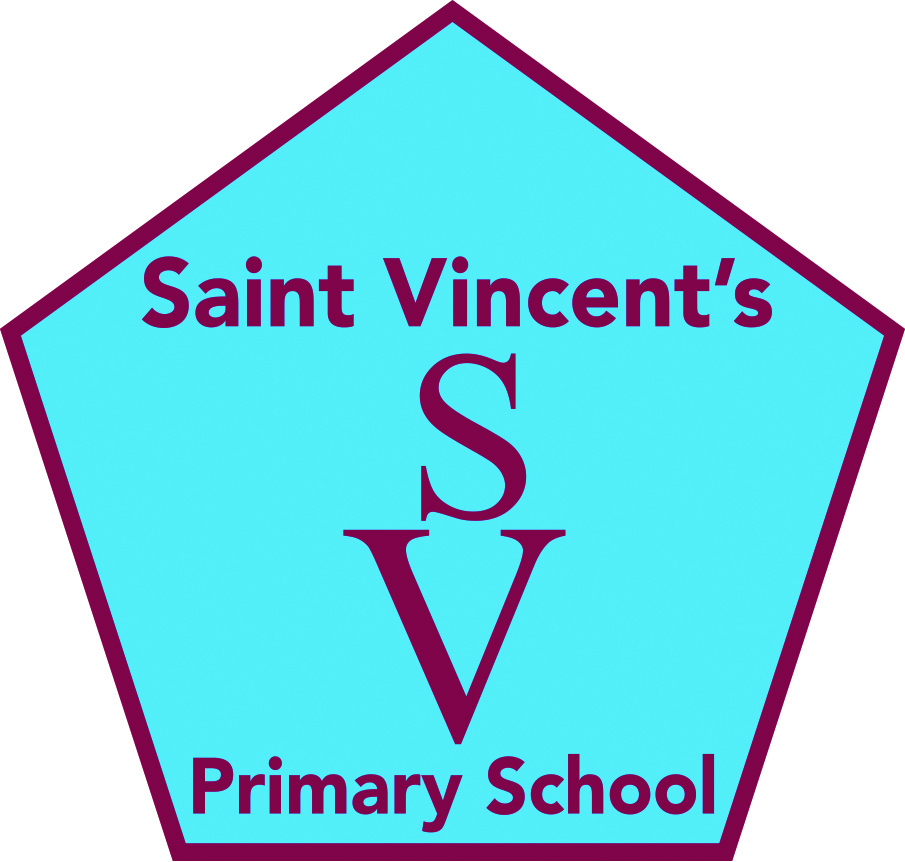 Uniform Policy Saint Vincent’s Primary SchoolSchool uniform PolicyIn Saint Vincent’s we actively encourage pupils to wear full school uniform every day.  On days in which infant classes have P.E., we understand that it can be easier for the pupils to wear their polo shirt to school for the purposes of changing more quickly.  However, from Primary 4 upwards, we expect a full school uniform comprising of shirt and tie even on the days in which pupils have P.E.  Uniform: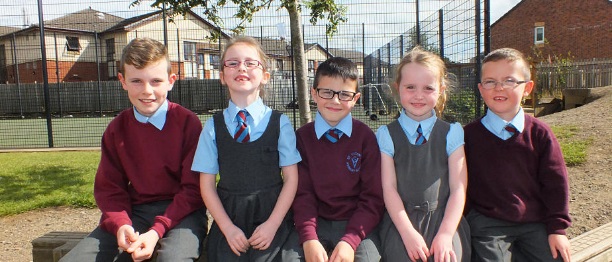 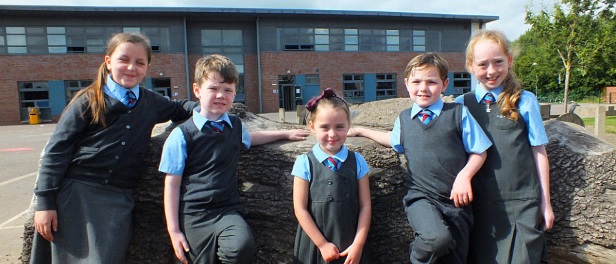 The pictures demonstrates the expectations of uniform worn by pupils of Saint Vincent’s  Blue shirtGrey or maroon jumper/cardiganGrey trousers/skirt/pinafores School tie, blazer and/or fleece are available to order from the school office.Footwear:Children can wear any type of sensible clothing to school.  However, we ask on arrival at school that all pupils have a change of shoes which can be kept in the classroom cloakroom overnight.  We ask all children to wear ‘soft shoes’ eg. Plimsolls for comfort and safety during the day which can also be worn to P.E.  For after school clubs like football and athletics, pupils may wish to bring suitable trainers to change into at the end of the day.  Physical Education and sports: 
Pupils in every class will have two sessions of P.E. throughout the school week.  Though we do not enforce a strict uniform for P.E. it is usual that most pupils wear shorts and the school polo shirt or white t-shirt.  Football strips are not permitted to be worn during P.E.  The children should wear their indoor soft shoes to P.E. or where appropriate may be encouraged to bring trainers to change into.  Jewellery must be removed or covered to take part in P.E.  We ask all parents/carers to support the school by encouraging your child(ren) to adhere to the agreed dress code and the wearing of our school uniform.  The wearing of a school uniform helps promote the identity of the school in the local community and helps create an ethos of sharing and pride in the school.In addition, the wearing of a uniform helps towards increasing the protection of all pupils.  The wearing of a uniform helps staff and the pupils to distinguish between who belongs to the school and those who may be visitors.  This enables staff to approach and identify visitors more readily and helps in trying to offer a safer environment for pupils and teachers alike.Equality of opportunity is an important aspect of the life of the school.  Any proposals on the dress code and on what constitutes the school uniform will be the subject of discussion with the Parent Council and where appropriate consultation with parents, pupils and staff.There are forms of dress which are unacceptable in all schools such as:the wearing of football coloursclothing with slogans that may cause offence (anti-religious, symbolism or political slogans)clothing which advertises alcohol, tobacco or drugsclothing which can be deemed unsuitable in terms of health and safety grounds such as shell suits, combat style clothing, dangling earrings, loose fitting clothes particularly in practical classesarticles of clothing that could be deemed to inflict damage on other pupils or be used by others to do soFootwear that may damage flooring.